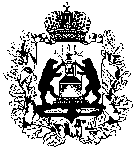 АДМИНИСТРАЦИЯ МОЛВОТИЦКОГО СЕЛЬСКОГОПОСЕЛЕНИЯРАСПОРЯЖЕНИЕ21.10.2015  № 25-ргс.МолвотицыО внесении изменений в распоряжение Администрации Молвотицкого сельского поселения от 29.12.2014 № 46-рг          1. Внести изменения в распоряжение Администрации Молвотицкого сельского поселения от 29.12.2014 № 46-рг «О закреплении полномочий администратора доходов бюджета Молвотицкого сельского поселения за Администрацией Молвотицкого сельского поселения», дополнив строкой следующего содержания:       2. Довести распоряжение до сведения Управления Федерального казначейства по Новгородской области.        3. Разместить  на официальном сайте Администрации Молвотицкого сельского поселения в сети Интернет.Главасельского поселения  Н.В.НикитинКодНаименование     443 2 02 02999 10 8075 151      Прочие субсидии бюджетам сельских поселений